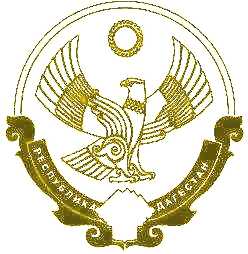                                  РЕСПУБЛИКА ДАГЕСТАН      МУНИЦИПАЛЬНОЕ БЮДЖЕТНОЕ ОБРАЗОВАТЕЛЬНОЕ                                                                  УЧРЕЖДЕНИЕ 	                                     «НОВОСЕЛЬСКАЯ СОШ»         Хасавюртовский район 	                село Новосельское	                       ул. Центральная 46ПРИКАЗО создании рабочей группы по обеспечению перехода на обучениепо ФГОС НОО, ФГОС ОООВ целях обеспечения эффективного введения федеральных государственных образовательных стандартов начального общего и основного общего образования, утвержденных приказами Минпросвещения России от 31.05.2021 № 286 и № 287, в 2022-2023 учебном годуПРИКАЗЫВАЮ:1. Создать рабочую группу по обеспечению перехода на обучение по ФГОС НОО и ООО в следующем составе:Хазайматова Эльмира Салвадиновна – заместитель директора по УВР;Ильсханова Аминат Ильясовна – заместитель директора по ВР;Султанмурадова Зарема Джумадиловна – руководитель ШМО гуманитарного цикла;Ойсунгурова Зухра Салмановна – руководитель ШМО учителей естественнонаучного цикла;Давлетгереева Анжела Сурхаевна – учитель русского языка и литературы;Абугаджиева Фарида Джабраиловна – учитель математики;Хазбулатова Камила Руслановна – педагог-психолог;Закариева Дженет Ильясовна – учитель начальных классов;Садуева Хава Шаловадиевна– учитель начальных классов.2.Утвердить положение о рабочей группе 3. Руководителем рабочей группы назначить заместителя директора по УВР Хазайматову Эльмиру Салвадиновну4. Членам рабочей группы:проанализировать изменения во ФГОС НОО и ФГОС ООО в срок до 10.10.2021, составить план перехода на обучение по ФГОС НОО и ООО в срок до 15.10.2021;разработать готовые к утверждению проекты основных образовательных программ НОО и ООО в срок до 31.05.2022.5. Заместителю директора по УВР Хазайматовой Эльмире Салвадиновне довести настоящий приказ до членов рабочей группы и педагогов.6. Контроль исполнения настоящего приказа оставляю за собой.Директор						С.Д. ХитанаевС приказом ознакомлены:Хазайматова Эльмира Салвадиновна – Ильсханова Аминат Ильясовна – Султанмурадова Зарема Джумадиловна – Ойсунгурова Зухра Салмановна – Давлетгереева Анжела Сурхаевна – Абугаджиева Фарида Джабраиловна – Хазбулатова Камила Руслановна – Закариева Дженет Ильясовна –Садуева Хава Шаловадиевна– 01.10.2021                                                 № 84 